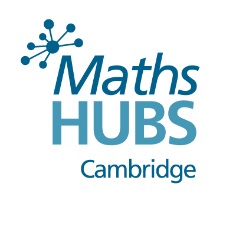 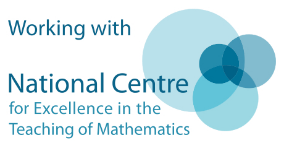 Person specification for Place-based Assistant Cambridge Maths Hub LeadDec 2019EssentialPreferredQTS and 5+ years of teaching experience in a state schoolSome leadership experience/ PD Lead/SLEEnthusiasm for mathsEvidence of sharing good practiceReflective teacher and willingness to develop own practiceAble to reflect on other people’s practice and support developmentAbility to communicate effectivelyExcellent communication skillsAbility to work as part of a teamAbility to lead a teamWilling to work independentlyAble to respond to rapid changeWell organized and able to meet deadlines.Excellent organization skills and ability to lead teams to meet deadlines.Able to travel around the countyWilling to work flexible hoursCan consistently teach lessons of a high quality and recognize the essential elements of an effective maths lessonOutstanding teacherAble to provoke discussion about pedagogyGood knowledge of the Maths Hubs or Cambridge Maths HubSelf-motivated and able to use initiativeGood local contacts within schools